尊敬的先生/女士：1	我高兴地通知您，国际电联（ITU）与联合国欧洲经济委员会（UNECE）将于2023年10月6日（大西洋标准时间）14: 00-21: 00时在卡塔尔多哈共同组织未来联网汽车专题研讨会的一项衍生活动。本届专题研讨会得到卡塔尔国通信监管局（白金赞助商）的大力支持。未来联网汽车专题研讨会的衍生活动将与卡塔尔日内瓦国际汽车展以及F1赛同时组织，这些活动也将在卡塔尔同一地点举办。本次衍生活动将促进海湾合作委员会（GCC）地区的汽车和电信专家进行深入接触。国际电联和欧洲经委会认为，此次衍生活动有机会重新发起未来联网汽车（FNC）的线下会议，并展示来自GCC区域业界和学术界的创新理念和解决方案，以塑造联网汽车的未来。活动将提供远程参会。欧洲经委会-国际电联在卡塔尔的活动将涵盖与未来联网汽车相关的一系列主题。GCC区域受众感兴趣的四个主题是：•	5G和V2X通信：这一主题将探讨5G和车联网（V2X）通信的最新进展，以及它们在实现联网和自动驾驶方面的潜力。讨论将重点关注5G网络在GCC区域的部署及其对汽车行业的影响。•	自动驾驶：这一主题将探讨自动驾驶的最新发展，包括4级和5级自动化。讨论将重点关注在GCC区域部署自动驾驶汽车的机遇和挑战，包括监管和基础设施要求等。•	网络安全：这一主题将探讨联网汽车面临的网络安全挑战和解决方案，包括安全通信、数据隐私和防止网络攻击的保护举措。讨论将重点关注确保GCC区域联网汽车安全运行所需的最佳做法和标准。•	使用人工智能（AI）技术开发的软件既可以完全取代也可以补充提高人类驾驶的能力，从而提高安全性，提供更好的服务并优化交通管理。使用AI开发的软件可以实现一个或一组有限目标，这些目标可以在不同的场景和时间范围内实现。国际电联提出了一项新的协作式工作，名为“AI促进道路安全”，一起来探索本区域所开发的有助于推动道路安全进展的创新技术和用例。2	与专题研讨会有关的所有信息（演讲人、后勤、远程连接细节、注册链接等）均将在以下主要活动网页提供：https://fnc.itu.int/3	在卡塔尔举办的本届专题研讨会的目标以及详细议程将在未来联网汽车衍生活动网页上公布：https://fnc.itu.int/fnc-regional-spin-off-in-qatar/4	讨论将仅以英语进行。5	活动向国际电联成员国、部门成员、部门准成员和学术机构开放，并向联合国成员国中任何希望为这项工作做出贡献的个人开放，也包括来自国际、区域和国家组织成员的个人。参加本专题研讨会免费。6	请注意，注册是强制性的。随着新信息或修订信息的推出，网页将定期更新。请与会者定期查看专题研讨会网站了解最新信息。如果您需要与日程相关的更多信息，请联系Stefano Polidori先生（stefano.polidori@itu.int）。有关未来联网汽车专题研讨会衍生活动赞助机会的信息，请联系tsbevents@itu.int。赞助方案可通过https://fnc.itu.int/engage/线上下载。顺致敬意！电信标准化局主任
尾上诚藏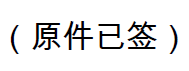 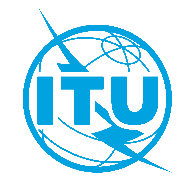 国 际 电 信 联 盟电信标准化局2023年9月13日，日内瓦文号：
联系人电信标准化局第138号通函FNC-Spin-off/SP
Stefano Polidori电信标准化局第138号通函FNC-Spin-off/SP
Stefano Polidori致：-	致国际电联各成员国主管部门；-	ITU-T部门成员；-	ITU-T部门准成员；-	ITU-T学术成员抄送：-	ITU-T研究组正副主席；-	电信发展局主任；-	无线电通信局主任电话：+41 22 730 5858+41 22 730 5858致：-	致国际电联各成员国主管部门；-	ITU-T部门成员；-	ITU-T部门准成员；-	ITU-T学术成员抄送：-	ITU-T研究组正副主席；-	电信发展局主任；-	无线电通信局主任传真：+41 22 730 5853+41 22 730 5853致：-	致国际电联各成员国主管部门；-	ITU-T部门成员；-	ITU-T部门准成员；-	ITU-T学术成员抄送：-	ITU-T研究组正副主席；-	电信发展局主任；-	无线电通信局主任电子邮件：tsbevents@itu.inttsbevents@itu.int致：-	致国际电联各成员国主管部门；-	ITU-T部门成员；-	ITU-T部门准成员；-	ITU-T学术成员抄送：-	ITU-T研究组正副主席；-	电信发展局主任；-	无线电通信局主任事由：未来联网汽车专题研讨会：卡塔尔的衍生活动
（2023年10月6日，卡塔尔多哈）未来联网汽车专题研讨会：卡塔尔的衍生活动
（2023年10月6日，卡塔尔多哈）未来联网汽车专题研讨会：卡塔尔的衍生活动
（2023年10月6日，卡塔尔多哈）